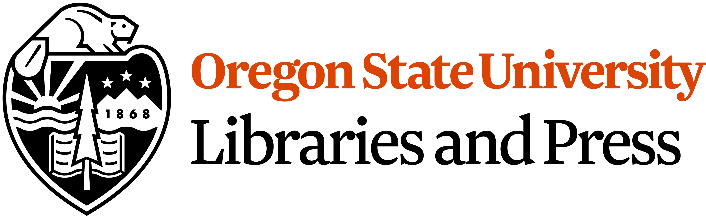 Assessment Annual Report Collection DevelopmentCollection Development focuses on the management of the general collection in the Valley Library and off-site storage.  This collection consists of both print and electronic resources that are either owned or leased through a variety of subscription models.  The Collection Council has general oversight of the decisions made with input from stakeholders. Fiscal Year2020-2021OverviewIn addition to the normal work of considering the maintenance and renewals of the general collection, this fiscal year required the Collection Council come up with $375,000 in cuts to the collections budget to support the OSULP overall reduction to our E&G of 7.7%.  The OSU budget shortfall of 7.7% impacted the entire university.Due to past budget recissions where we reduced the collections budget as well as lost a library technician 3 acquisitions position, it was very challenging to find content to cut that wasn’t impactful to the teaching, learning and research mission of OSU.During this time, we were also without a Collection Assessment librarian which required our acquisitions staff to step in to provide usage and cost data to support renewal decision making.  The acquisitions team also was continuing to support the multi-year move to align our collections budget to an accrual cycle.The off-site storage project required the involvement of many stakeholders to establish a new service model for the new location, to make decisions regarding content to remove from the collection, move between locations, or move internally in Valley Library, and to communicate those changes via the Collection Maintenance Libguide.Strategic Significance: The OSULP strategic goal that Collection Council aligns with most closely is to “practice active and respectful stewardship” (Strategic Goal 4).  The stewardship extends to all formats maintained in general collections and supports our intention of getting stakeholder input to support decision making.  External priorities that connect with the work in Collection Council are: “optimizing the library experience...” through the reduction of barriers to access content; “strengthen equity, diversity and inclusion...” by ensuring underrepresented voices are seen and heard; “pursue solutions that will support publishing, distribution and collection models...” by working with publishers and vendors to ensure our values of privacy and accessibility are reflected in the platforms and content we subscribe; and, “use direct and indirect strategies to help make college more affordable...” by building collections that support the teaching and learning of OSULP.Takeaways:The establishment of streaming video as a necessary component to teaching and learning at OSU required the review of the Kanopy streaming video license to support a more sustainable budget model.  Kanopy is used heavily by multiple stakeholders including Ecampus and changes to access need to align with the academic calendar.  Moving from full title list access to a “smart PDA” program shifted some of the burden to acquisitions staff to manage mediated requests and to support the renewal of 1-year licenses.The physical shift of print journals to the new off-site storage building created some benefits and challenges.  Material in the new space will need to be inventoried and shifted to ensure retrieval is possible.  The ability to shift more print journal runs to storage has allowed for other physical collections to be moved within Valley library including creating space on 6th for the Graduate Success Center.  The move of Government Documents from 3rd to 1st floor compact will open up space for a future collaboration to support students in STEM.  Next Steps:OSULP will continue to work with Kanopy collection assement staff to ensure that the necessary access to content within the confines of our budget allotment for streaming content is maintained with limited mediation from acquisitions staff.  Reviewing new vendors and access models will be necessary as well as making platform and program improvements to Kanopy.  As Kanopy was purchased by Overdrive in June 2021, it will also be important to track changes imposed by the parent company. Once the content in off-site storage is organized, ILL and Scan & Deliver services will be provided from that space.  Staff time to fill requests, number of requests filled, and turnaround time will need to be tracked to ensure the service is meeting similar standards to services provided from Valley and Guin.Assessment: Kanopy fortunately has some amazing collection assessment staff that were able to pull data on access to the streaming videos that highlighted subject and supplier usage.  This data plus input from OSULP regarding budget constraints supported the move from expensive full access to a modified PDA program that is adjusted quarterly.  In consultation with Ecampus, licensing lengths were extended from 1 to 3 years, communication on access changes were established, and major changes to access is made outside of active terms and sessions.The evaluation of print journal titles to be either removed or moved used a multitude of factors.  The initial list for review was created by comparing our print journal holdings to print journals that were held in high end storage preservation centers through our membership in WEST (Western Regional Storage Trust).  We then included circulation counts, ILL counts, and current electronic access.  We asked our subject librarians to review the list considering additional factors such as known class use of material and research support.  The updated list was then used to complete the removal and movement of print serials.Respectfully submitted, Kerri Goergen-Doll							March 3, 2022Signature of the person (or persons) who prepared this report		Date submitted AttachmentsAppendix A: Assessment Data Kanopy Smart PDA Performance 8/3/20-6/1/21Data should be presented in a readable form that shows that it was analyzed and communicates the results of this analysis.  You may also include copies of assessment instruments or protocols, and/or links to raw data. 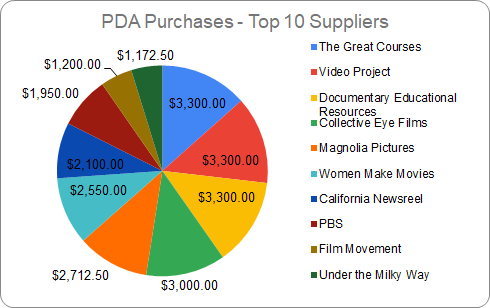 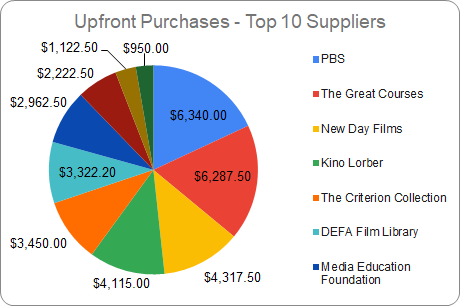 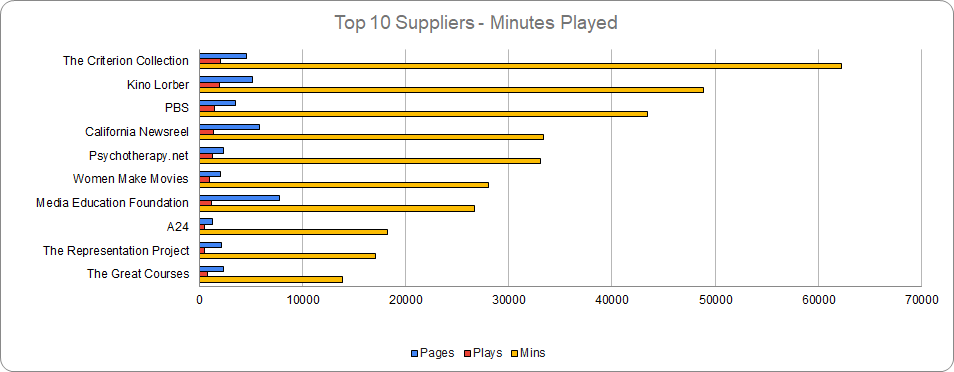 